ΑΝΑΚΟΙΝΩΣΗ – ΚΑΛΕΣΜΑ     Το ΔΣ της Α΄ΕΛΜΕ Θεσσαλονίκης στηρίζει τον απεργιακό αγώνα των εργαζομένων της ΜΑΛΑΜΑΤΙΝΑ που συνεχίζουν τον αγώνα για την ανάκληση των 15 άδικων απολύσεων συναδέλφων τους και την υπογραφή Συλλογικής Σύμβασης Εργασίας. Καλεί όλους τους εκπαιδευτικούς σε συγκέντρωση που θα πραγματοποιηθεί την Τρίτη 6 Σεπτέμβρη 2022 και  ώρα  18.30  μπροστά στα γραφεία του Σωματείου  και  της Ομοσπονδίας  των εργαζομένων (Φιλίππου 43).Ο αγώνας των εργαζομένων στην ΜΑΛΑΜΑΤΙΝΑ μας αφορά όλους!Είναι και δικός μας αγώνας!Η αλληλεγγύη είναι το όπλο μας!ΓΙΑ ΤΟ ΔΣ ΤΗΣ Α΄ΕΛΜΕ Α΄ Ε.Λ.Μ.Ε. ΘεσσαλονίκηςΠροξ. Κορομηλά 51. -ΤΚ: 54622Email:	aelmethes@gmail.comhttp://aelmethe.blogspot.comΘεσσαλονίκη,  4 Σεπτέμβρη  2022Προς:Σχολεία και Συναδέλφους Α΄ΕΛΜΕΔΔΕ  Ανατολικής ΘεσσαλονίκηςΔΔΕ  Δυτικής ΘεσσαλονίκηςΠΔΕ Κεντρ. ΜακεδονίαςΜΜΕ                Η Πρόεδρος						Ο Γραμματέας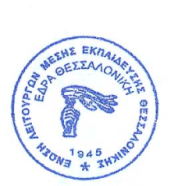 Τραγάκη  Δήμητρα		                                           Αϊβαζίδης Βασίλης